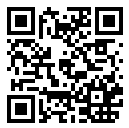 Работник вправе отказаться от выполнения работы, не предусмотренной трудовым договором, а также от работы, которая непосредственно угрожает его жизни и здоровью, известив об этом работодателя или своего непосредственного руководителя в письменной форме. На время отказа от указанной работы за работником сохраняются все права, предусмотренные трудовым законодательством и иными актами, содержащими нормы трудового права. (ст. 379 ТК РФ)Член профсоюза может обратиться за защитой своих прав в свою первичную профсоюзную организацию (ППО), а также к правовому инспектору труда Профсоюза. Право профсоюзов на представительство и защиту социально-трудовых прав и интересов работников закреплено в ст. 11 закона о профсоюзах.Работник может обратиться за защитой своих прав в территориальные органы Государственной инспекции труда, органы прокуратуры или в судебные органы.За разрешением индивидуального трудового спора работник может обратиться в комиссию по трудовым спорам (КТС), которая создается в организации (ст. 384 ТК РФ) по инициативе работников или работодателя на паритетных началах из равного числа представителей работников и работодателя.Профсоюзы представляют и защищают права и интересы членов по вопросам индивидуальных трудовых и связанных с трудом отношений, а в области коллективных прав и интересов - указанные права и интересы работников независимо от членства в профсоюзах в случае наделения их полномочиями на представительство в установленном порядке.Право профсоюзов на ведение коллективных переговоров, заключение коллективных договоров и контроль за их выполнением закреплено в ст. 13 закона о профсоюзах.Профсоюзы, их объединения (ассоциации), первичные профсоюзные организации и их органы имеют право на ведение коллективных переговоров, заключение соглашений и коллективных договоров от имени работников.Право на участие в урегулировании коллективных трудовых споров, на защиту интересов работников в органах по рассмотрению трудовых споров закреплено в ст. 14, 23 закона о профсоюзах.Право профсоюзов на осуществление профсоюзного контроля за соблюдением законодательства о труде, на информацию закреплено в ст. 17, 19 закона о профсоюзах. Основные права профсоюзных инспекторов закреплены ст. 370 ТК РФ. Игнорировать результаты проверки, проведенной правовым инспектором, работодатель не вправе. Ст. 370 ТК РФ обязывает работодателей в недельный срок со дня получения требования об устранении выявленных нарушений сообщить в соответствующий профсоюзный орган о результатах рассмотрения данного требования и принятых мерах. За 1 полугодие 2018 года правовыми инспекторами труда РОСПРОФЖЕЛ в ходе 2690 проверок выявлено 5757 нарушений норм трудового законодательства, коллективных договоров и локальных нормативных актов, восстановлено на работе 10 человек, отменено 220 неправомерных дисциплинарных взысканий. Работникам выплачено доплат за сверхурочную работу и работу в выходные дни, премий, материальной помощи, пособий, оплаты командировочных расходов, технической учебы и других выплат на общую сумму 43 млн. 402 тыс. рублей. Законодательством предусмотрено право Профсоюза требовать привлечения к ответственности должностное лицо работодателя, допустившего нарушение норм трудового законодательства, коллективного договора. Согласно ст. 195 ТК РФ при выявлении факта нарушения руководителями норм трудового законодательства представительный орган работников вправе подать заявление работодателю о привлечении к ответственности указанного руководителя. Так, за 1 полугодие 2018 г. за нарушения трудового законодательства привлечено к ответственности 15 должностных лиц работодателя: 12 к дисциплинарной и 3 к административной.Трудовой кодекс закрепляет обязанность работодателя принимать отдельные решения с учетом мнения первичной профсоюзной организации. Трудовым кодексом предусмотрено 29 случаев, когда при принятии работодателем при принятии работодателем решений необходим учет мнения первичной профсоюзной организации.ТК РФ подробно регламентирован порядок учета мнения выборного органа первичной профсоюзной организации при принятии локальных нормативных актов.